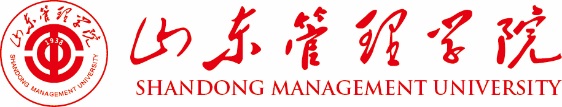 山东管理学院教 学 质 量 奖 申 报 书山东管理学院教务处 制二〇二〇年十一月一、申报人基本情况二、本年度教学工作情况1.本年度授课情况2.课堂教学效果三、近三年教学成果1.教学研究与改革项目（主持校级及以上或前3位参与厅级及以上）2.教材建设3.教学研究与改革论文4.指导学生发表论文5.指导学生在大学生竞赛获奖（厅级及以上）6.指导我校本科生学士学位论文获奖7.课程建设（作为课程负责人）8.教学成果奖、教学比赛获奖及其它教学荣誉四、课程教学平台建设五、个人承诺六、审批意见申 报 教 师所在学院（部）填 表 时 间     年    月    日  姓名性别性别照片2寸免冠彩照照片2寸免冠彩照出生年月政治面貌政治面貌照片2寸免冠彩照照片2寸免冠彩照所在学院行政职务行政职务照片2寸免冠彩照照片2寸免冠彩照专业技术职务来校工作时间来校工作时间照片2寸免冠彩照照片2寸免冠彩照取得教师资格证时间取得教师资格证时间高校教龄专/兼职专/兼职学年学期课程名称课程类别授课对象实际课时量（不计系数）该学期课时排名2020年度春季学期本/专科个人排名/院（部）教师总数2020年度春季学期个人排名/院（部）教师总数2020年度春季学期个人排名/院（部）教师总数2020年度秋季学期个人排名/院（部）教师总数2020年度秋季学期个人排名/院（部）教师总数2020年度秋季学期可自行添加行个人排名/院（部）教师总数学生评教成绩排名2020年度春季学期：个人排名/院（部）教师总数2020年度秋季学期：个人排名/院（部）教师总数督导听课评价成绩2020年度春季学期： 2020年度秋季学期： 序号项目名称立项单位研究起止时间位次级别1234可自行添加行序号教材名称位次出版社出版时间入选规划或获奖情况123可自行添加行序号论文题目期刊名称时间位次期刊级别1234可自行添加行序号论文题目学生姓名学生所在专业年级期刊名称时间期刊级别是否通讯作者123可自行添加行序号竞赛名称获奖等级主办单位竞赛级别学生姓名学生所在专业年级获奖时间12345可自行添加行序号论文题目学生姓名学生所在专业年级奖励名称级别123可自行添加行序号课程名称获奖或立项名称级别位次时间123可自行添加行序号项目名称获奖名称奖励级别时间位次1234可自行添加行（教师充分利用所授课程的网络教学平台进行课程建设，并积极开展混合式教学研究和实践的具体做法和主要内容）本人承诺：所提供的个人信息和证明材料真实准确，对因提供有关信息、证明材料不实或违反有关规定造成的后果，责任自负。申请人签字：              时间：              二级学院（部）推荐意见（盖章）学院（部）院长签字：                  年    月    日教务处（教师发展中心）意见（盖章）负责人签字：                 年    月    日